BIO-DATASMRITIC/O- Raj Deo SinghRly. B.G. Goods Shed Road,	  Ph. No.: +919934807319 Anwarpur, Hajipur – 844 101	  e-mail: smritismr319@gmail.com 	 ExperienceWorking as a yogic science lecturer for PGDYS at R. N. College, Hajipur, since first batch, July 2014.QualificationMatriculation in second division from B. S. E. B., Patna, Bihar.Intermediate in third division from B. I. E. C., Patna, Bihar.BA in first division in Philosophy from B.R.A.B.U., Muzaffarpur, Bihar.MA in second division in Philosophy from B.R.A.B.U., Muzaffarpur, Bihar.M.Sc. in first division in Yoga and Naturopathy from V.M.U. Salem, Tamil Nadu.Certification in Yoga from Bihar Yoga Bharti, Munger, Bihar.                                        PGDYS in second division from Nalanda Open University, Patna, Bihar.Personal Information      Name						: Smriti      Marital status				: Married      Sex  						: Female      Nationality					: Indian      Language Known				: English, Hindi(SMRITI)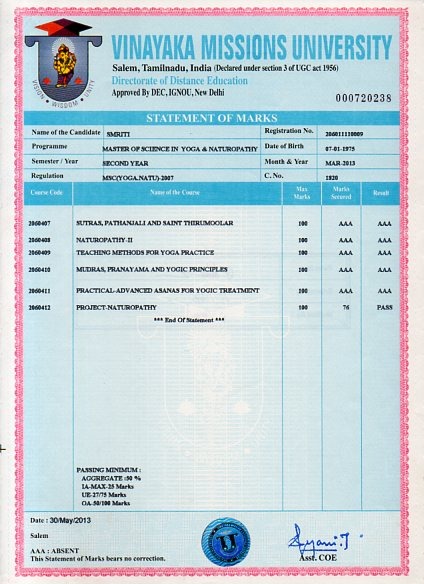 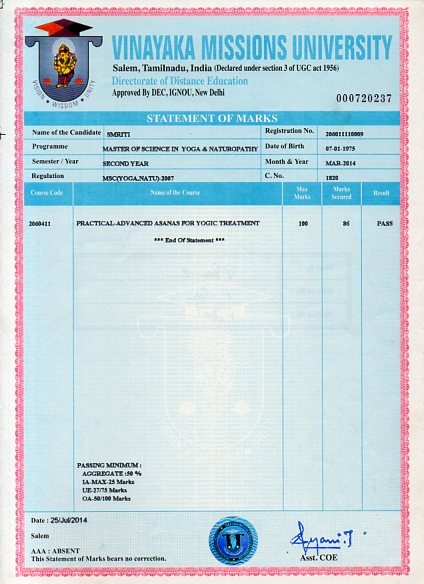 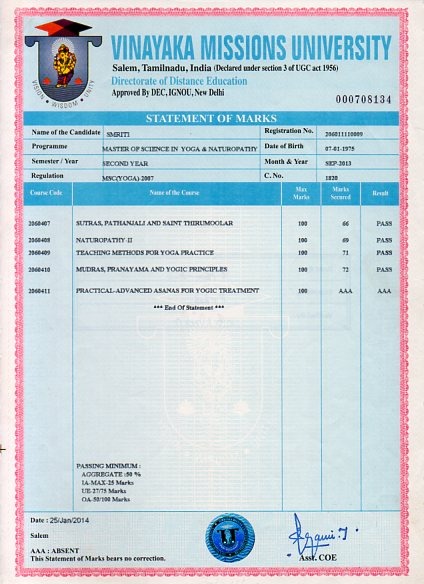 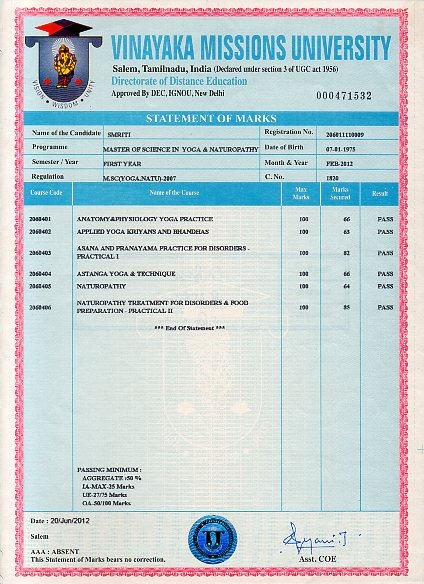 